Avgifter inom Ålands gymnasium Följande avgifter gäller under perioden 1.1 – 31.12 2021.  Information om avgifter ska publiceras på hemsida samt intranät och i de fall det utannonseras om utbildningar, skickas ut information till sökande ska ev. avgift framkomma.Studerande samt externa kunder Alkopass (för utomstående) 				40 euro NTI-skolan, gymnasiestudier på distans			80 euro/termin Avgift för betygskopia och översättning av betyg 		10 euroAvgift för privata kopior för studerande 			0,20 euro Lunch för utomstående t ex kursdeltagare			8 euroLunch för utomstående övningsrestaurang Hjorten		9,50 euroFrukost för studerande (inkl. o exkl. kaffe)			1-2 euro Mellanmål för studerande 				2 euro Kompletteringsstudier vid Ålands lyceum Terminsavgift					80 euro Tentamensavgift 				100 euro Vuxenstuderande vid Ålands yrkesgymnasium Utbildningar som inte leder till gymnasieexamen och grundexamen	80 euro/termin Validering, för inledande kartläggning av kunnande 		80 euro Validering, då beslut och ersättning betalas av instans 		300 euro(AMS, FPA, försäkringsbolag) Mat och dryck från centralköket Kaffe 					1,50 euroKaka					1,50 euroSmörgås 					2,50 euroMatig smörgås 					3,50 euro Kaffe + frukt					2 euro Trip + smörgås 					3 euro AnställdaBorttappad Tidomat-tagg				10 euro Avgift för privata kopior för anställda 			0,05 euro Lunch för anställda  				5 euro Köpa hem lunch 				7,50 euro Datum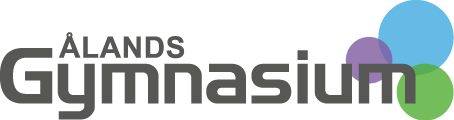 